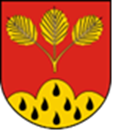 reprezentowana przez Wójta Gminy Olszanica w postępowaniu o udzielenie zamówienia publicznego na:
„Zakup średniego samochodu ratowniczo-gaśniczego dla Ochotniczej Straży Pożarnej w Olszanicy.”(Znak sprawy: RRG.271.1.2.2021)ZATWIERDZAMWójt Gminy Olszanica – mgr inż. Krzysztof Zapała……………………………….………….………..(podpis Kierownika Zamawiającego)Olszanica, dnia 29 czerwca 2021 r.Nazwa oraz adres Zamawiającego.	Ochotnicza Straż Pożarna w Olszanicy38-722 Olszanica 210NIP: 6881221039 REGON: 370509777nr telefonu +48  782976505	Poczta elektroniczna [e-mail]:  rafalkuc@autograf.pl Zamawiający na podstawie art. 37 ust. 2 z dnia 11 września 2019 r. Prawo zamówień publicznych (Dz. U. z 2019 r., poz. 2019 z póżn. zm.) powierzył pomocnicze działania zakupowe Gminie Olszanica. Zgodnie z art. 37 ust. 4 ustawy Gmina Olszanica w niniejszym postępowaniu działa jako Pełnomocnik Zamawiającego.Dane Pełnomocnika Zamawiającego:Gmina Olszanica,Olszanica 81, 38-722 Olszanica,NIP: 688-12-46-016, REGON: 370440057,Nr telefonu: +48 13 461 70 45, Adres poczty elektronicznej: gmina@olszanica.plAdres stron internetowych: www.bip.olszanica.plElektroniczna Skrzynka Podawcza: /UG_Olszanica/SkrytkaESP znajdująca się na platformie ePUAP pod adresem https://epuap.gov.pl/wps/portal   Poczta elektroniczna [e-mail]: gmina@olszanica.pl	Strona internetowa Zamawiającego [URL]: www.bip.olszanica.plStrona internetowa prowadzonego postępowania, na której udostępniane 
będą zmiany i wyjaśnienia treści SWZ oraz inne dokumenty zamówienia bezpośrednio związane z postępowaniem o udzielenie zamówienia [URL]: www.bip.olszanica.pl w zakładce Zamówienia publiczne.Godziny urzędowania: poniedziałek - piątek od 7.30 do 15.30 z wyłączeniem dni ustawowo wolnych od pracy.Tryb udzielenia zamówienia.Niniejsze postępowanie o udzielenie zamówienia publicznego prowadzone jest                       na podstawie przepisów ustawy w trybie podstawowym w którym w odpowiedzi na ogłoszenie o zamówieniu oferty mogą składać wszyscy zainteresowani wykonawcy,  a następnie zamawiający wybiera najkorzystniejszą ofertę bez przeprowadzenia negocjacji (art. 275 pkt 1 ustawy). Zamawiający nie przewiduje możliwości wyboru najkorzystniejszej oferty z możliwością prowadzenia negocjacji (art. 275 pkt 2) ustawy).Wartość zamówienia.Niniejsze zamówienie jest zamówieniem klasycznym w rozumieniu art. 7 pkt 33) ustawy. Wartość zamówienia nie przekracza progów unijnych w rozumieniu art. 3 ustawy.Słownik.Użyte w niniejszej SWZ (oraz w załącznikach) terminy mają następujące znaczenie:„ustawa” – ustawa z dnia 11 września 2019 r. Prawo zamówień publicznych 
(Dz. U. z 2019 r. poz. 2019 z późn. zm.),„SWZ” – niniejsza Specyfikacja Warunków Zamówienia, „zamówienie” – zamówienie publiczne będące przedmiotem niniejszego postępowania,„postępowanie” – postępowanie o udzielenie zamówienia publicznego, którego dotyczy niniejsza SWZ,„Zamawiający” – Ochotnicza Straż Pożarna w Olszanicy, działająca przez Pełnomocnika Gminę Olszanica,„Wykonawca” – należy przez to rozumieć osobę fizyczną, osobę prawną albo jednostkę organizacyjną nieposiadającą osobowości prawnej, która oferuje na rynku wykonanie robót budowlanych lub obiektu budowlanego, dostawę produktów lub świadczenie usług lub ubiega się o udzielenie zamówienia, złożyła ofertę lub zawarła umowę w sprawie zamówienia publicznego,„RODO” - rozporządzenie Parlamentu Europejskiego i Rady (UE) 2016/679                       z dnia 27 kwietnia2016 r. w sprawie ochrony osób fizycznych w związku                             z przetwarzaniem danych osobowych i w sprawie swobodnego przepływu takich danych oraz uchylenia dyrektywy 95/46/WE (ogólne rozporządzenie o ochronie danych) (Dz. Urz. UE L 119 z 04.05.2016, str. 1),„miniPortal”– środek komunikacji elektronicznej służący do komunikacji elektronicznej między  Zamawiającym i   Wykonawcami „ePUAP”– elektroniczna platforma usług Administracji Publicznej oferująca                          w szczególności dostęp do formularzy umożliwiających komunikację Wykonawcy z Zamawiającym.Instrukcja użytkownika – Instrukcja użytkownika systemu miniPortal dostępna na stronie: https://miniportal.uzp.gov.pl/InstrukcjaUzytkownikaSystemuMiniPortalePUAP.pdf  zawierająca wiążące wykonawcę informacje związane z korzystaniem 
z miniPortalu w szczególności opis sposobu składania/zmiany/wycofania oferty w niniejszym postępowaniu.  Wykonawca zobowiązany jest zapoznać się z ww. Instrukcją i postępować wg zasad w niej wskazanych dedykowanych dla wykonawcy. Wykonawca ubiegając się o udzielenie zamówienia w szczególności składając ofertę akceptuje zasady korzystania z systemu miniPortal wskazane                   w Instrukcji użytkownika i SWZ. Wykonawca powinien dokładnie zapoznać się z niniejszą SWZ i złożyć ofertę zgodnie z jej wymaganiami.Zamawiający nie przewiduje wyboru najkorzystniejszej oferty z możliwością prowadzenia negocjacji.Zamawiający informuje, iż zamówienie jest finansowane ze środków Narodowego Funduszu Ochrony Środowiska i Gospodarki Wodnej, Wojewódzkiego Funduszu Ochrony Środowiska i Gospodarki Wodnej w Rzeszowie oraz środków własnych.Samochód ratowniczo - gaśniczy, fabrycznie nowy rok produkcji 2021Szczegółowy opis przedmiotu zamówienia (Minimalne wymagania techniczno-użytkowe dla średniego samochodu ratowniczo-gaśniczego na podwoziu 4x4 (kategoria 2: uterenowiony) z przeznaczeniem na cele ochrony przeciwpożarowej Ochotniczej Straży Pożarnej w Olszanicy - stanowi załącznik nr 3 do SWZ.Średni samochód ratowniczo - gaśniczy z napędem 4x4, stanowiący przedmiot zamówienia musi spełniać wymagania:ustawy z dnia 20 czerwca 1997 r. Prawo o ruchu drogowym (Dz. U. z 2020 r., poz. 110 z późn. zm.), wraz z przepisami wykonawczymi do ustawy,rozporządzenia Ministra Spraw Wewnętrznych i Administracji z dnia 20 czerwca 2007 r. w sprawie wykazu wyrobów służących zapewnieniu zasad bezpieczeństwa publicznego lub ochronie zdrowia i życia oraz mienia, a także zasad wydawania dopuszczenia tych wyrobów do użytkowania (Dz. U. z 2007 Nr 143, poz. 1002 z późn. zm),rozporządzenia ministrów: Spraw Wewnętrznych i Administracji, Obrony Narodowej, Finansów oraz Sprawiedliwości z dnia 22 marca 2019 r. w sprawie pojazdów specjalnych i używanych do celów specjalnych Policji, Agencji Bezpieczeństwa Wewnętrznego, Agencji Wywiadu, Służby Kontrwywiadu Wojskowego, Służby Wywiadu Wojskowego, Centralnego Biura Antykorupcyjnego, Straży Granicznej, Służby Ochrony Państwa, Krajowej Administracji Skarbowej, Służby Więziennej i straży pożarnej (Dz.U. z 2019r., poz. 594),norm: PN-EN 1846-1“ „lub równoważnej” i PN-EN 1846-2 „lub równoważnej”.Pojazd musi posiadać ważne świadectwo dopuszczenia do użytkowania w ochronie przeciwpożarowej na terenie Polski wydane na podstawie rozporządzenia Ministra Spraw Wewnętrznych i Administracji z dnia 20 czerwca 2007 r. w sprawie wykazu wyrobów służących zapewnieniu bezpieczeństwa publicznego lub ochronie zdrowia i życia oraz mienia, a także zasad wydawania dopuszczenia tych wyrobów do użytkowania (Dz.U. z 2007r. Nr 143, poz. 1002, z późn. zm). Świadectwo dopuszczenia na pojazd obejmować ma całość wyposażenia pojazdu.Kompletne i ważne świadectwo/świadectwa dopuszczenia oraz sprawozdanie z badań należy dostarczyć najpóźniej w dniu odbioru techniczno- jakościowego.Pojazd musi być oznakowany numerami operacyjnymi Państwowej Straży Pożarnej zgodnie z zarządzeniem nr 1 Komendanta Głównego Państwowej Straży Pożarnej z dnia 24 stycznia 2020r. w sprawie gospodarki transportowej w jednostkach organizacyjnych Państwowej Straży Pożarnej (Dz.Urz. KG PSP z 2020r. poz. 3). Dane dotyczące oznaczenia zostaną przekazane w trakcie realizacji zamówienia.Szczegółowy opis przedmiotu zamówienia, w tym wykaz minimalnych wymaganych parametrów techniczno-użytkowych, wyposażenia samochodu oraz wymagań w zakresie dostępności dla osób niepełnosprawnych został opisany w Specyfikacji technicznej pojazdu stanowiącej Nr 1 do SWZ. Nazwa/y i kod/y Wspólnego Słownika Zamówień: (CPV):34144210-3 - wozy strażackieGwarancja.Długość okresu gwarancji bez limitu kilometrów - stanowi kryterium oceny ofert. Zamawiający określa go na okres w przedziale od 24 miesięcy (termin minimalny) do 36 miesięcy (termin maksymalny). Zamawiającemu przysługują pełne uprawnienia z tytułu rękojmi za wady fizyczne wynikające z przepisów kodeksu cywilnego w terminach tam określonych – niezależnie od uprawnień z tytułu gwarancji.  W przypadku użycia w dokumentacji opisującej przedmiot zamówienia odniesień do norm, europejskich ocen technicznych, aprobat, specyfikacji technicznych 
i systemów referencji technicznych Zamawiający dopuszcza rozwiązania równoważne opisywanym. Wykonawca analizując dokumentację projektową powinien założyć, że każdemu odniesieniu użytemu w dokumentacji projektowej towarzyszy wyraz „lub równoważne".W przypadku, gdy w dokumentacji opisującej przedmiot zamówienia zostały użyte znaki towarowe, oznacza to, że są podane przykładowo i określają jedynie minimalne oczekiwane parametry jakościowe oraz wymagany standard. Wykonawca może zastosować materiały lub urządzenia równoważne do podanych znakiem towarowym (o ile dotyczy), lecz o parametrach technicznych i jakościowych podobnych (równych) lub lepszych, których zastosowanie w żaden sposób nie wpłynie negatywnie na prawidłowe funkcjonowanie rozwiązań przyjętych w dokumentacji projektowej. Wykonawca, który zastosuje urządzenia lub materiały równoważne będzie obowiązany wykazać w trakcie realizacji zamówienia, że zastosowane przez niego urządzenia i materiały spełniają wymagania określone przez Zamawiającego.Użycie w dokumentacji opisującej przedmiot zamówienia etykiety oznacza, 
że Zamawiający akceptuje wszystkie etykiety potwierdzające, że dane roboty budowlane, dostawy lub usługi spełniają równoważne wymagania określonej przez zamawiającego etykiety. W przypadku gdy wykonawca z przyczyn od niego niezależnych nie może uzyskać określonej przez zamawiającego etykiety lub równoważnej etykiety, zamawiający, w terminie, przez siebie wyznaczonym akceptuje inne odpowiednie przedmiotowe środki dowodowe, w szczególności dokumentację techniczną producenta, o ile dany wykonawca udowodni, że roboty budowlane, dostawy lub usługi, które mają zostać przez niego wykonane, spełniają wymagania określonej etykiety lub określone wymagania wskazane przez zamawiającego.Użycie w dokumentacji opisującej przedmiot zamówienia wymogu posiadania certyfikatu wydanego przez jednostkę oceniającą zgodność lub sprawozdania 
z badań przeprowadzonych przez tę jednostkę jako środka dowodowego potwierdzającego zgodność z wymaganiami lub cechami określonymi w opisie przedmiotu zamówienia, kryteriach oceny ofert lub warunkach realizacji zamówienia oznacza, że zamawiający akceptuje również certyfikaty wydane przez inne równoważne jednostki oceniające zgodność. Zamawiający akceptuje także inne odpowiednie środki dowodowe, w szczególności dokumentację techniczną producenta, w przypadku, gdy dany Wykonawca nie ma ani dostępu 
do certyfikatów lub sprawozdań z badań, ani możliwości ich uzyskania 
w odpowiednim terminie, o ile ten brak dostępu nie może być przypisany danemu Wykonawcy, oraz pod warunkiem że dany Wykonawca udowodni, że wykonywane przez niego roboty budowlane, dostawy lub usługi spełniają wymogi lub kryteria określone w opisie przedmiotu zamówienia, kryteriach oceny ofert lub wymagania związane z realizacją zamówienia.Zamawiający nie dokonał podziału zamówienia na części ze względu na to, że przedmiot zamówienia jest niepodzielny. Wykonawca zobowiązany jest wykonać zamówienie w terminie: 45 dni od dnia podpisania umowy.	O udzielenie zamówienia mogą ubiegać się Wykonawcy, którzy spełniają warunki udziału w postępowaniu dotyczące:zdolności do występowania w obrocie gospodarczym;Zamawiający nie określa warunku w ww. zakresie.uprawnień do prowadzenia określonej działalności gospodarczej lub zawodowej, o ile wynika to z odrębnych przepisów;Zamawiający nie określa warunku w ww. zakresie.uprawnień sytuacji ekonomicznej lub finansowej;Zamawiający nie określa warunku w ww. zakresiezdolności technicznej lub zawodowej w zakresie:Zamawiający określa, że ww. warunek zostanie spełniony, jeśli Wykonawca wykaże, że w okresie ostatnich 3 lat  przed upływem terminu składania ofert (a jeżeli okres prowadzenia działalności jest krótszy – w tym okresie), wykonał (a w przypadku świadczeń powtarzających lub ciągłych nadal wykonuje) należycie: minimum jedno zamówienie obejmujące dostawę samochodu ratowniczo-gaśniczego o wartość min. 700 000,00 zł brutto.UWAGA:W przypadku wykazania się przez Wykonawcę doświadczeniem
w zakresie dostawy wykonywanej (będącej w trakcie realizacji), Zamawiający uzna warunek za spełniony, jeżeli do upływu terminu składania ofert wykonawca dostarczył min. jeden samochód ratowniczo gaśniczy o wartość min. 700 000,00 zł bruttoZamawiający może, oceniając zdolność techniczną lub zawodową, na każdym etapie postępowania, uznać, że wykonawca nie posiada wymaganych zdolności, jeżeli posiadanie przez wykonawcę sprzecznych interesów, w szczególności zaangażowanie zasobów technicznych lub zawodowych wykonawcy w inne przedsięwzięcia gospodarcze wykonawcy może mieć negatywny wpływ na realizację zamówienia na każdym etapie postępowania (art. 116 ust. 2 ustawy Pzp).Sposób wykazania warunków udziału w postępowaniu wskazano w rozdziale 
8 SWZ.Z postępowania o udzielenie zamówienia wyklucza się Wykonawcę, w stosunku, do którego zachodzi którakolwiek z okoliczności, o których mowa w art. 108 ustawy               tj. wykonawcę:1) będącego osobą fizyczną, którego prawomocnie skazano za przestępstwo:a) 	udziału w zorganizowanej grupie przestępczej albo związku mającym na celu popełnienie przestępstwa lub przestępstwa skarbowego, o którym mowa w art. 258 Kodeksu karnego,b)	handlu ludźmi, o którym mowa w art. 189a Kodeksu karnego,c)	o którym mowa w art. 228-230a, art. 250a Kodeksu karnego lub w art. 46 lub art. 48 ustawy z dnia 25 czerwca 2010 r. o sporcie,d)	finansowania przestępstwa o charakterze terrorystycznym, o którym mowa w art. 165a Kodeksu karnego, lub przestępstwo udaremniania lub utrudniania stwierdzenia przestępnego pochodzenia pieniędzy lub ukrywania ich pochodzenia, o którym mowa w art. 299 Kodeksu karnego,e)	o charakterze terrorystycznym, o którym mowa w art. 115 § 20 Kodeksu karnego, lub mające na celu popełnienie tego przestępstwa,f) 	powierzenia wykonywania pracy małoletniemu cudzoziemcowi, o którym mowa w art. 9 ust. 2 ustawy z dnia 15 czerwca 2012 r. o skutkach powierzania wykonywania pracy cudzoziemcom przebywającym wbrew przepisom na terytorium Rzeczypospolitej Polskiej (Dz. U. poz. 769),g)	przeciwko obrotowi gospodarczemu, o których mowa w art. 296-307 Kodeksu karnego, przestępstwo oszustwa, o którym mowa w art. 286 Kodeksu karnego, przestępstwo przeciwko wiarygodności dokumentów,   o których mowa w art. 270-277d Kodeksu karnego, lub przestępstwo skarbowe,h)	o którym mowa w art. 9 ust. 1 i 3 lub art. 10 ustawy z dnia 15 czerwca 2012r. o skutkach powierzania wykonywania pracy cudzoziemcom przebywającym wbrew przepisom na terytorium Rzeczypospolitej Polskiej- lub za odpowiedni czyn zabroniony określony w przepisach prawa obcego;2)	jeżeli urzędującego członka jego organu zarządzającego lub nadzorczego, wspólnika spółki w spółce jawnej lub partnerskiej albo komplementariusza                   w spółce komandytowej lub komandytowo-akcyjnej lub prokurenta prawomocnie skazano za przestępstwo, o którym mowa w pkt 1;3)	wobec którego wydano prawomocny wyrok sądu lub ostateczną decyzję administracyjną o zaleganiu z uiszczeniem podatków, opłat lub składek na ubezpieczenie społeczne lub zdrowotne, chyba że wykonawca odpowiednio przed upływem terminu do składania wniosków o dopuszczenie do udziału                 w postępowaniu albo przed upływem terminu składania ofert dokonał płatności należnych podatków, opłat lub składek na ubezpieczenie społeczne lub zdrowotne wraz z odsetkami lub grzywnami lub zawarł wiążące porozumienie w sprawie spłaty tych należności;4) 	wobec którego prawomocnie orzeczono zakaz ubiegania się o zamówienia publiczne;5)	jeżeli zamawiający może stwierdzić, na podstawie wiarygodnych przesłanek, że wykonawca zawarł z innymi wykonawcami porozumienie mające na celu zakłócenie konkurencji, w szczególności jeżeli należąc do tej samej grupy kapitałowej w rozumieniu ustawy z dnia 16 lutego 2007 r. o ochronie konkurencji i konsumentów, złożyli odrębne oferty, oferty częściowe lub wnioski o dopuszczenie do udziału w postępowaniu, chyba że wykażą, że przygotowali te oferty lub wnioski niezależnie od siebie;6)	jeżeli, w przypadkach, o których mowa w art. 85 ust. 1, doszło do zakłócenia konkurencji wynikającego z wcześniejszego zaangażowania tego wykonawcy lub podmiotu, który należy z wykonawcą do tej samej grupy kapitałowej                          w rozumieniu ustawy z dnia 16 lutego 2007 r. o ochronie konkurencji i konsumentów, chyba że spowodowane tym zakłócenie konkurencji może być wyeliminowane w inny sposób niż przez wykluczenie wykonawcy z udziału                  w postępowaniu o udzielenie zamówienia.Zamawiający nie przewiduje podstaw wykluczenia wskazanych w art. 109 ustawy.Wykonawca może zostać wykluczony przez zamawiającego na każdym etapie postępowania o udzielenie zamówieniaWykonawca nie podlega wykluczeniu w okolicznościach określonych w art. 108 ust. 1 pkt 1, 2 i 5 jeżeli udowodni zamawiającemu, że spełnił łącznie następujące przesłanki:1)	naprawił lub zobowiązał się do naprawienia szkody wyrządzonej przestępstwem, wykroczeniem lub swoim nieprawidłowym postępowaniem, w tym poprzez zadośćuczynienie pieniężne;2)	wyczerpująco wyjaśnił fakty i okoliczności związane z przestępstwem, wykroczeniem lub swoim nieprawidłowym postępowaniem oraz spowodowanymi przez nie szkodami, aktywnie współpracując odpowiednio z właściwymi organami, w tym organami ścigania, lub zamawiającym;3)	podjął konkretne środki techniczne, organizacyjne i kadrowe, odpowiednie dla zapobiegania dalszym przestępstwom, wykroczeniom lub nieprawidłowemu postępowaniu, w szczególności:a)	zerwał wszelkie powiązania z osobami lub podmiotami odpowiedzialnymi za nieprawidłowe postępowanie wykonawcy,b)	zreorganizował personel,c)	wdrożył system sprawozdawczości i kontroli,d)	utworzył struktury audytu wewnętrznego do monitorowania przestrzegania przepisów, wewnętrznych regulacji lub standardów,e)	wprowadził wewnętrzne regulacje dotyczące odpowiedzialności                     i odszkodowań za nieprzestrzeganie przepisów, wewnętrznych regulacji lub standardów.Zamawiający ocenia, czy podjęte przez wykonawcę czynności wskazane w pkt 7.4 są wystarczające do wykazania jego rzetelności, uwzględniając wagę i szczególne okoliczności czynu wykonawcy. Jeżeli podjęte przez wykonawcę czynności wskazane w pkt 7.4 nie są wystarczające do wykazania jego rzetelności, zamawiający wyklucza wykonawcęSposób wykazania braku podstaw wykluczenia wskazano w rozdziale 8 SWZ.Wykonawca zobowiązany jest złożyć wraz z ofertą oświadczenia stanowiące wstępne potwierdzenie, że Wykonawca na dzień składania ofert:nie podlega wykluczeniu,spełnia warunki udziału w postępowaniu.Oświadczenia należy złożyć wg wymogów załącznika nr 4 i 5 do SWZ.Jeżeli wykonawca nie złożył oświadczeń, o którym mowa w pkt 8.1 lub są one niekompletne lub zawierają błędy, zamawiający wezwie wykonawcę odpowiednio do ich złożenia, poprawienia lub uzupełnienia w wyznaczonym terminie, chyba że oferta wykonawcy podlega odrzuceniu bez względu na ich złożenie, uzupełnienie lub poprawienie lub zachodzą przesłanki unieważnienia postępowania.Zamawiający może żądać od wykonawców wyjaśnień dotyczących treści złożonych oświadczeń, o których mowa w pkt 8.1.Jeżeli złożone przez wykonawcę oświadczenia, o którym mowa w pkt 8.1 budzą wątpliwości zamawiającego, może on zwrócić się bezpośrednio do podmiotu, który jest w posiadaniu informacji lub dokumentów istotnych w tym zakresie dla oceny spełniania przez wykonawcę warunków udziału w postępowaniu lub braku podstaw wykluczenia, o przedstawienie takich informacji lub dokumentów.W przypadku, o którym mowa w rozdziale 6.3 SWZ wykonawcy wspólnie ubiegający się o udzielenie zamówienia dołączają do oferty oświadczenie, z którego wynika, które roboty budowlane, dostawy lub usługi wykonają poszczególni wykonawcy. W przypadku gdy ofertę składa spółka cywilna, a pełen zakres prac wykonają wspólnicy wspólnie w ramach umowy spółki oświadczenie powinno potwierdzać ten fakt8.2.1 	Oświadczenie należy złożyć wg wymogów załącznika nr 6 do SWZ.Zamawiający wezwie wykonawcę, którego oferta została najwyżej oceniona, do złożenia w wyznaczonym terminie (nie krótszym niż 5 dni od dnia wezwania) następujących podmiotowych środków dowodowych (aktualnych na dzień złożenia):W celu potwierdzenia spełniania warunków udziału w postępowaniu:wykazu dostaw wykonanych, a w przypadku świadczeń powtarzających się lub ciągłych również wykonywanych, w okresie ostatnich 3 lat przed terminem składania ofert, a jeżeli okres prowadzenia działalności jest krótszy - w tym okresie, wraz z podaniem ich wartości, przedmiotu, dat wykonania i podmiotów, na rzecz których dostawy zostały wykonane lub są wykonywane, oraz załączeniem dowodów określających, czy te dostawy zostały wykonane lub są wykonywane należycie, przy czym dowodami, o których mowa, są referencje bądź inne dokumenty sporządzone przez podmiot, na rzecz którego dostawy lub usługi zostały wykonane, a w przypadku świadczeń powtarzających się lub ciągłych są wykonywane, a jeżeli wykonawca z przyczyn niezależnych od niego nie jest w stanie uzyskać tych dokumentów - oświadczenie wykonawcy; w przypadku świadczeń powtarzających się lub ciągłych nadal wykonywanych referencje bądź inne dokumenty potwierdzające ich należyte wykonywanie powinny być wystawione w okresie ostatnich 3 miesięcy przed terminem składania ofert zgodnie z wzorem stanowiącym Załącznik nr 7 do SWZ – w odniesieniu do warunku określonego w pkt. 6.1.4. ppkt. 1) SWZ.Zamawiający nie wymaga składania podmiotowych środków dowodowych potwierdzających brak podstaw do wykluczenia z udziału w postępowaniu.Jeżeli jest to niezbędne do zapewnienia odpowiedniego przebiegu postępowania                   o udzielenie zamówienia, zamawiający może na każdym etapie postępowania wezwać wykonawców do złożenia wszystkich lub niektórych podmiotowych środków dowodowych.Wykonawca składa podmiotowe środki dowodowe na wezwanie zamawiającego. Dokumenty te powinny być aktualne na dzień ich złożenia.Jeżeli zachodzą uzasadnione podstawy do uznania, że złożone uprzednio podmiotowe środki dowodowe nie są już aktualne, zamawiający może w każdym czasie wezwać wykonawcę lub wykonawców do złożenia wszystkich lub niektórych podmiotowych środków dowodowych, aktualnych na dzień ich złożenia.Zamawiający nie będzie wzywał do złożenia podmiotowych środków dowodowych, jeżeli może je uzyskać za pomocą bezpłatnych i ogólnodostępnych baz danych,                      w szczególności rejestrów publicznych w rozumieniu ustawy z dnia 17 lutego 2005 r. o informatyzacji działalności podmiotów realizujących zadania publiczne, o ile wykonawca wskazał w oświadczeniu, o którym mowa w pkt 8.1 SWZ dane umożliwiające dostęp do tych środków.Wykonawca nie jest zobowiązany do złożenia podmiotowych środków dowodowych, które zamawiający posiada, jeżeli wykonawca wskaże te środki oraz potwierdzi ich prawidłowość i aktualność.Jeżeli wykonawca nie złożył podmiotowych środków dowodowych lub są one niekompletne lub zawierają błędy, zamawiający wezwie wykonawcę odpowiednio do ich złożenia, poprawienia lub uzupełnienia w wyznaczonym terminie, chyba że oferta wykonawcy podlega odrzuceniu bez względu na ich złożenie, uzupełnienie lub poprawienie lub zachodzą przesłanki unieważnienia postępowania.Zamawiający może żądać od wykonawców wyjaśnień dotyczących treści złożonych podmiotowych środków dowodowych.Jeżeli złożone przez wykonawcę podmiotowe środki dowodowe budzą wątpliwości zamawiającego, może on zwrócić się bezpośrednio do podmiotu, który jest w posiadaniu informacji lub dokumentów istotnych w tym zakresie dla oceny spełniania przez wykonawcę warunków udziału w postępowaniu lub braku podstaw wykluczenia, o przedstawienie takich informacji lub dokumentów.Oświadczenia o których mowa w rozdziale 8.1 składa się, pod rygorem nieważności, w formie elektronicznej lub w postaci elektronicznej opatrzonej podpisem zaufanym lub podpisem osobistym.Podmiotowe i przedmiotowe środki dowodowe sporządza się w postaci elektronicznej, w formatach danych określonych w przepisach wydanych na podstawie art. 18 ustawy z dnia 17 lutego 2005 r. o informatyzacji działalności podmiotów realizujących zadania publiczne (Dz. U. z 2020 r. poz. 346, 568, 695, 1517 i 2320), z zastrzeżeniem formatów, o których mowa w art. 66 ust. 1 ustawy, z uwzględnieniem rodzaju przekazywanych danych.Podmiotowe i przedmiotowe środki dowodowe przekazuje się:w przypadku gdy zostały wystawione jako dokument elektroniczny przez upoważnione podmioty inne niż wykonawca, wykonawca wspólnie ubiegający się o udzielenie zamówienia, podmiot udostępniający zasoby - przekazuje się ten dokument elektroniczny;w przypadku gdy zostały wystawione jako dokument w postaci papierowej przez upoważnione podmioty inne niż wykonawca, wykonawca wspólnie ubiegający się o udzielenie zamówienia, podmiot udostępniający zasoby - przekazuje się cyfrowe odwzorowanie tego dokumentu opatrzone kwalifikowanym podpisem elektronicznym, podpisem zaufanym lub podpisem osobistym, poświadczające zgodność cyfrowego odwzorowania z dokumentem w postaci papierowej. Poświadczenia zgodności cyfrowego odwzorowania z dokumentem w postaci papierowej dokonuje odpowiednio wykonawca, wykonawca wspólnie ubiegający się o udzielenie zamówienia, podmiot udostępniający zasoby lub podwykonawca, w zakresie podmiotowych środków dowodowych, które każdego z nich dotyczą. Poświadczenia zgodności cyfrowego odwzorowania z dokumentem w postaci papierowej może dokonać również notariusz. Przez cyfrowe odwzorowanie należy rozumieć dokument elektroniczny będący kopią elektroniczną treści zapisanej w postaci papierowej, umożliwiający zapoznanie się z tą treścią i jej zrozumienie, bez konieczności bezpośredniego dostępu do oryginału.w przypadku, gdy nie zostały wystawione przez upoważnione podmioty inne niż wykonawca, wykonawca wspólnie ubiegający się o udzielenie zamówienia, podmiot udostępniający zasoby - przekazuje się je w postaci elektronicznej i opatruje się kwalifikowanym podpisem elektronicznym, podpisem zaufanym lub podpisem osobistym.w przypadku gdy nie zostały wystawione przez upoważnione podmioty inne niż wykonawca, wykonawca wspólnie ubiegający się o udzielenie zamówienia, podmiot udostępniający zasoby a sporządzono je jako dokument w postaci papierowej i opatrzono własnoręcznym podpisem - przekazuje się cyfrowe odwzorowanie tego dokumentu opatrzone kwalifikowanym podpisem elektronicznym, podpisem zaufanym lub podpisem osobistym, poświadczające zgodność cyfrowego odwzorowania z dokumentem w postaci papierowej. Poświadczenia zgodności cyfrowego odwzorowania z dokumentem w postaci papierowej dokonuje odpowiednio wykonawca, wykonawca wspólnie ubiegający się o udzielenie zamówienia, podmiot udostępniający zasoby, w zakresie podmiotowych środków dowodowych, które każdego z nich dotyczą. Poświadczenia zgodności cyfrowego odwzorowania z dokumentem w postaci papierowej może dokonać również notariusz. Przez cyfrowe odwzorowanie należy rozumieć dokument elektroniczny będący kopią elektroniczną treści zapisanej w postaci papierowej, umożliwiający zapoznanie się z tą treścią i jej zrozumienie, bez konieczności bezpośredniego dostępu do oryginału.W przypadku przekazywania dokumentu elektronicznego w formacie poddającym dane kompresji, opatrzenie pliku zawierającego skompresowane dokumenty kwalifikowanym podpisem elektronicznym, podpisem zaufanym lub podpisem osobistym, jest równoznaczne z opatrzeniem wszystkich dokumentów zawartych w tym pliku odpowiednio kwalifikowanym podpisem elektronicznym, podpisem zaufanym lub podpisem osobistym.Oświadczenia wskazane w rozdziale 8.1 i podmiotowe lub przedmiotowe środki dowodowe przekazuje się środkiem komunikacji elektronicznej wskazanym w rozdziale 1.W przypadku gdy oświadczenia o których mowa w rozdziale 8.1 lub podmiotowe lub przedmiotowe środki dowodowe zawierają informacje stanowiące tajemnicę przedsiębiorstwa             w rozumieniu przepisów ustawy z dnia 16 kwietnia 1993 r. o zwalczaniu nieuczciwej konkurencji (Dz. U. z 2020 r. poz. 1913), wykonawca, w celu utrzymania w poufności tych informacji, przekazuje je w wydzielonym i odpowiednio oznaczonym pliku.Podmiotowe i podmiotowe środki dowodowe sporządzone w języku obcym przekazuje się wraz            z tłumaczeniem na język polski.Dokumenty elektroniczne muszą spełniać łącznie następujące wymagania:1)	są utrwalone w sposób umożliwiający ich wielokrotne odczytanie, zapisanie                  i powielenie, a także przekazanie przy użyciu środków komunikacji elektronicznej lub na informatycznym nośniku danych;2)	umożliwiają prezentację treści w postaci elektronicznej, w szczególności przez wyświetlenie tej treści na monitorze ekranowym;3)	umożliwiają prezentację treści w postaci papierowej, w szczególności za pomocą wydruku;4)	zawierają dane w układzie niepozostawiającym wątpliwości co do treści i kontekstu zapisanych informacji.Zamawiający nie żąda wskazania przez wykonawcę, w ofercie, części zamówienia, których wykonanie zamierza powierzyć podwykonawcom, którzy nie są podmiotami udostępniającymi zasoby, oraz podania nazw ewentualnych podwykonawców.Wykonawca będzie zobowiązany do zawiadamiania zamawiającego o wszelkich zmianach w odniesieniu do informacji, o których mowa w pkt 9.1 SWZ, w trakcie realizacji zamówienia, a także przekaże wymagane informacje na temat nowych podwykonawców, którym w późniejszym okresie zamierza powierzyć realizację robót budowlanych lub usług.Wykonawcy mogą wspólnie ubiegać się o udzielenie zamówienia. W takim przypadku, wykonawcy ustanawiają pełnomocnika do reprezentowania ich w postępowaniu o udzielenie zamówienia albo do reprezentowania w postępowaniu        i zawarcia umowy w sprawie zamówienia publicznego.W przypadku Wykonawców wspólnie ubiegających się o udzielenie zamówienia:oświadczenia o których mowa w pkt. 8.1 SWZ składa z ofertą każdy 
z Wykonawców wspólnie ubiegających się o zamówienie. Oświadczenia te potwierdzają brak podstaw wykluczenia oraz spełnianie warunków udziału             w postępowaniu w zakresie, w jakim każdy z wykonawców wykazuje spełnianie warunków udziału w postępowaniu.w przypadku, o którym mowa w rozdziale 6.3 SWZ wykonawcy wspólnie ubiegający się o udzielenie zamówienia dołączają do oferty oświadczenie,                  z którego wynika, które roboty budowlane, dostawy lub usługi wykonają poszczególni wykonawcy. Oświadczenie należy złożyć wg wymogów załącznika nr 6 do SWZ. Oświadczenie to jest podmiotowym środkiem dowodowym.zobowiązani są oni na wezwanie Zamawiającego, złożyć podmiotowe środki dowodowe, o których mowa w pkt. 8.3 SWZ, przy czym podmiotowe środki dowodowe, o których mowa:w pkt. 8.3.1 SWZ składa odpowiednio Wykonawca/Wykonawcy, który/którzy wykazuje/-ą spełnienie warunkuw pkt. 8.3.2 SWZ składa każdy z Wykonawców wspólnie ubiegających się              o udzielenie zamówienia.Jeżeli została wybrana oferta wykonawców wspólnie ubiegających się o udzielenie zamówienia, zamawiający może żądać przed zawarciem umowy w sprawie zamówienia publicznego kopii umowy regulującej współpracę tych wykonawców.Wymagania ogólneW postępowaniu o udzielenie zamówienia komunikacja między Zamawiającym a Wykonawcami odbywa się przy użyciu miniPortalu, który dostępny jest pod adresem: https://miniportal.uzp.gov.pl, ePUAPu, dostępnego pod adresem: https://epuap.gov.pl/wps/portal oraz poczty elektronicznej. Zamawiający wyznacza następujące osoby do kontaktu z Wykonawcami: Pan Jakub Paleczny - Urząd Gminy Olszanica, 38-722 Olszanica, email jakub.paleczny@gminaolszanica.pl, tel. + 48 13 461 70 45Wykonawca zamierzający wziąć udział w postępowaniu o udzielenie zamówienia publicznego, musi posiadać konto na ePUAP. Wykonawca posiadający konto na ePUAP ma dostęp do następujących formularzy: „Formularz do złożenia, zmiany, wycofania oferty lub wniosku” oraz do „Formularza do komunikacji”.Wymagania techniczne i organizacyjne wysyłania i odbierania dokumentów elektronicznych, elektronicznych kopii dokumentów i oświadczeń oraz informacji przekazywanych przy ich użyciu opisane zostały w Regulaminie korzystania                              z systemu miniPortal oraz Warunkach korzystania z elektronicznej platformy usług administracji publicznej (ePUAP). Zasady składania ofert oraz dokumentów składanych wraz z ofertą oraz wymagania techniczne i organizacyjne ich wysyłania opisane zostały w Instrukcji użytkownika. Wykonawca zobowiązany jest zapoznać się z ww. Instrukcją i postępować wg zasad w niej wskazanych. Wykonawca ubiegając się o udzielenie zamówienia w szczególności składając ofertę akceptuje zasady korzystania z systemu miniPortal wskazane w Instrukcji użytkownika i SWZ. W celu korzystania z systemu miniPortal konieczne jest dysponowanie przez użytkownika urządzeniem teleinformatycznym z dostępem do sieci Internet. Aplikacja działa tylko na platformie Windows i wymaga .NET Framework 4.5.                         W przypadku korzystania z urządzeń mobilnych oraz Mac lub Linux, dostęp do wszystkich funkcjonalności systemu miniPortal może być ograniczony. Specyfikacja połączenia, formatu przesyłanych danych oraz kodowania i oznaczania czasu odbioru danych:specyfikacja połączenia formularze udostępnione są za pomocą protokołu 
TLS 1.2,format danych oraz kodowanie miniPortal - Formularze dostępne są w formacie HTML z kodowaniem UTF-8,oznaczenia czasu odbioru danych – miniPortal - wszelkie operacje opierają się                   o czas serwera i dane zapisywane są z dokładnością co do setnej części sekundy,integracja z systemem ePUAP jest wykonana w wykorzystaniem standardowego mechanizmu ePUAP. W przypadku Wykonawcy wysyłającego wniosek do Zamawiającego, ESP Zamawiającego automatycznie generuje Rodzaj Urzędowego Poświadczenia Odbioru, czyli Urzędowe Poświadczenie Przedłożenia (UPP), które jest powiązane z wysyłanym dokumentem. W UPP w sekcji „Dane poświadczenia” jest zawarta informacja o dacie doręczenia.System dostępny jest za pośrednictwem następujących przeglądarek internetowych:Microsoft Internet Explorer od wersji 9.0,Mozilla Firefox od wersji 15,Google Chrome od wersji 20.Maksymalny rozmiar plików przesyłanych za pośrednictwem dedykowanych formularzy: „Formularz złożenia, zmiany, wycofania oferty lub wniosku” 
i „Formularza do komunikacji” wynosi 150 MB. Za datę przekazania oferty, wniosków, zawiadomień, dokumentów elektronicznych, oświadczeń lub elektronicznych kopii dokumentów lub oświadczeń oraz innych informacji przyjmuje się datę ich przekazania na ePUAP.Zamawiający przekazuje Identyfikator postępowania na miniportalu jako załącznik Nr 8 do SWZ. Dane postępowanie można wyszukać również na Liście wszystkich postępowań w miniPortalu, klikając wcześniej opcję „Dla Wykonawców” lub ze strony głównej z zakładki Postępowania.Składanie ofert.Wykonawca składa ofertę za pośrednictwem „Formularza do złożenia, zmiany, wycofania oferty lub wniosku” dostępnego na ePUAP i udostępnionego również na miniPortalu. Funkcjonalność do zaszyfrowania oferty przez Wykonawcę jest dostępna dla wykonawców na miniPortalu, w szczegółach danego postępowania.                W formularzu oferty Wykonawca zobowiązany jest podać adres skrzynki ePUAP, na którym prowadzona będzie korespondencja związana z postępowaniem. Ofertę należy sporządzić w języku polskim. Ofertę składa się, pod rygorem nieważności, w formie elektronicznej lub                         w postaci elektronicznej opatrzonej podpisem zaufanym lub podpisem osobistym. Sposób złożenia oferty, w tym zaszyfrowania oferty opisany został w „Instrukcji użytkownika”, dostępnej na stronie: https://miniportal.uzp.gov.pl Jeżeli dokumenty elektroniczne, przekazywane przy użyciu środków komunikacji elektronicznej, zawierają informacje stanowiące tajemnicę przedsiębiorstwa w rozumieniu przepisów ustawy z dnia 16 kwietnia 1993 r. o zwalczaniu nieuczciwej konkurencji (Dz. U. z 2020 r. poz. 1913), wykonawca, w celu utrzymania w poufności tych informacji, przekazuje je w wydzielonym i odpowiednio oznaczonym pliku, wraz z jednoczesnym zaznaczeniem polecenia „Załącznik stanowiący tajemnicę przedsiębiorstwa”, a następnie wraz z plikami stanowiącymi jawną część należy ten plik zaszyfrować. Do oferty należy dołączyć oświadczenie o niepodleganiu wykluczeniu w zakresie wskazanym w pkt 8.1 SWZ, w formie elektronicznej lub w postaci elektronicznej opatrzonej podpisem zaufanym lub podpisem osobistym, a następnie zaszyfrować wraz z plikami stanowiącymi ofertę.Oferta może być złożona tylko do upływu terminu składania ofert. Wykonawca może przed upływem terminu do składania ofert wycofać ofertę za pośrednictwem „Formularza do złożenia, zmiany, wycofania oferty lub wniosku” dostępnego na ePUAP i udostępnionego również na miniPortalu. Sposób wycofania oferty został opisany w „Instrukcji użytkownika” dostępnej na miniPortalu.Wykonawca po upływie terminu do składania ofert nie może skutecznie dokonać zmiany ani wycofać złożonej oferty. Składanie dokumentów innych niż oferty W postępowaniu o udzielenie zamówienia komunikacja pomiędzy Zamawiającym                a Wykonawcami w zakresie składania dokumentów, oświadczeń, wniosków (innych niż ofert - które mogą być przekazywane jedynie w sposób wskazany w pkt 11.8) odbywa się elektronicznie za pośrednictwem:dedykowanego formularza: „Formularz do komunikacji” dostępnego na ePUAP oraz udostępnionego przez miniPortal;poczty elektronicznej na adres poczty Zamawiającego: gmina@olszanica.plZamawiający przekazuje dokumenty na adres poczty elektronicznej wskazany                 w formularzu ofertowym Wykonawcy, na co Wykonawca wyraża zgodę wskazując ten adres w ofercie i zobowiązuje się do utrzymania jego funkcjonalności przez czas trwania postępowania. Domniemywa się, że dokumenty, oświadczenia i wnioski przekazane na adres poczty elektronicznej wskazany w formularzu ofertowym zostały doręczone skutecznie, a Wykonawca zapoznał się z ich treścią.W przypadku korzystania z rozwiązania wskazanego w rozdziale 11.17 lit a) SWZ dokumenty elektroniczne, składane są przez Wykonawcę za pośrednictwem „Formularza do komunikacji” jako załączniki. Zamawiający dopuszcza również możliwość składania dokumentów elektronicznych innych niż oferta za pomocą poczty elektronicznej, na wskazany w rozdziale 11.17 lit b) SWZ adres poczty elektronicznej.Sposób sporządzenia dokumentów elektronicznych musi być zgody z wymaganiami określonymi w rozporządzeniu Prezesa Rady Ministrów z dnia 30 grudnia 2020 r.    w sprawie sposobu sporządzania i przekazywania informacji oraz wymagań technicznych dla dokumentów elektronicznych oraz środków komunikacji elektronicznej w postępowaniu o udzielenie zamówienia publicznego lub konkursie (Dz. U. z 2020 r. poz. 2452) oraz rozporządzeniu Ministra Rozwoju, Pracy i Technologii z dnia 23 grudnia 2020 r. w sprawie podmiotowych środków dowodowych oraz innych dokumentów lub oświadczeń, jakich może żądać zamawiający od wykonawcy (Dz. U. z 2020 r. poz. 2415).Zamawiający nie wymaga wniesienia wadium w postępowaniu.Każdy Wykonawca może złożyć jedną ofertę. Złożenie więcej niż jednej oferty spowoduje odrzucenie wszystkich ofert złożonych przez Wykonawcę. Zamawiający nie przewiduje możliwości złożenia ofert wariantowych. Ofertę składa się, pod rygorem nieważności, w formie elektronicznej lub w postaci elektronicznej opatrzonej podpisem zaufanym lub podpisem osobistym w formatach danych określonych w przepisach wydanych na podstawie art. 18 ustawy z dnia 17 lutego 2005 r. o informatyzacji działalności podmiotów realizujących zadania publiczne (Dz. U. z 2020 r. poz. 346, 568, 695, 1517 i 2320), z zastrzeżeniem formatów, o których mowa w art. 66 ust. 1 ustawy, z uwzględnieniem rodzaju przekazywanych danych.Sposób złożenia oferty w tym zaszyfrowania oferty opisany został w Instrukcji użytkownika Wykonawca zobowiązany jest do zapoznania się z treścią ww. Instrukcji przed złożeniem oferty. Składając ofertę Wykonawca akceptuje treść ww. Instrukcji. Oferta musi zawierać następujące oświadczenia i dokumenty:Formularz ofertowy – do wykorzystania wzór (druk), stanowiący Załącznik          nr 3 do SWZ (przy czym Wykonawca może sporządzić ofertę wg innego wzorca, powinna ona wówczas obejmować dane wymagane dla oferty w SWZ                                          i załącznikach). Uwaga: Wykonawca ma obowiązek wskazać w Formularzu ofertowym 
 producenta oraz model i wersję (wersję wskazuje się, jeżeli dany model oferowany jest w różnych konfiguracjach) oferowanego samochodu. W przypadku, gdy Wykonawca nie wskaże producenta lub modelu lub wersji oferowanego samochodu Zamawiający odrzuci ofertę na podstawie art. 226 ust. 1 pkt 5 ustawy Pzp, z zastrzeżeniem art. 223 ustawy Pzp.Oświadczenia o których mowa w rozdziale 8.1 SWZ;Oświadczenie, o którym mowa w rozdziale 8.2 SWZ (jeżeli dotyczy) Zobowiązanie lub inne dokumenty, o których mowa w pkt 9.4 SWZ (jeżeli dotyczy).Potwierdzenie umocowania do działania w imieniu wykonawcy lub podmiotu udostępniającego zasoby:zamawiający w celu potwierdzenia, że osoba działająca w imieniu wykonawcy jest umocowana do jego reprezentowania, żąda złożenia wraz                 z ofertą odpisu lub informacji z Krajowego Rejestru Sądowego, Centralnej Ewidencji i Informacji o Działalności Gospodarczej lub innego właściwego rejestru;wykonawca nie jest zobowiązany do złożenia dokumentów, o których mowa w lit a), jeżeli zamawiający może je uzyskać za pomocą bezpłatnych i ogólnodostępnych baz danych, o ile wykonawca wskazał dane umożliwiające dostęp do tych dokumentów.jeżeli w imieniu wykonawcy działa osoba, której umocowanie do jego reprezentowania nie wynika z dokumentów, o których mowa w lit a), zamawiający żąda od wykonawcy złożenia wraz z ofertą pełnomocnictwa lub innego dokumentu potwierdzającego umocowanie do reprezentowania wykonawcy. Pełnomocnictwo do reprezentowania wykonawców wspólnie ubiegających się o udzielenie zamówienia  w postępowaniu o udzielenie zamówienia albo do reprezentowania ich w postępowaniu i zawarcia umowy w sprawie zamówienia publicznego (jeżeli dotyczy).Pełnomocnictwo, o którym mowa w rozdziale 13.4 pkt 7) lit c) i pkt 8) SWZ składa się w postaci elektronicznej i opatruje się kwalifikowanym podpisem elektronicznym, podpisem zaufanym lub podpisem osobistym. W przypadku gdy pełnomocnictwo zostało sporządzone jako dokument w postaci papierowej i opatrzone własnoręcznym podpisem, przekazuje się cyfrowe odwzorowanie tego dokumentu opatrzone kwalifikowanym podpisem elektronicznym, podpisem zaufanym lub podpisem osobistym, poświadczającym zgodność cyfrowego odwzorowania z dokumentem w postaci papierowej.  Poświadczenia zgodności cyfrowego odwzorowania z dokumentem w postaci papierowej dokonuje mocodawca. Poświadczenia zgodności cyfrowego odwzorowania pełnomocnictwa z dokumentem w postaci papierowej może dokonać również notariusz.Nie ujawnia się informacji stanowiących tajemnicę przedsiębiorstwa w rozumieniu przepisów ustawy z dnia 16 kwietnia 1993 r. o zwalczaniu nieuczciwej konkurencji (Dz. U. z 2019 r. poz. 1010 i 1649), jeżeli wykonawca, wraz z przekazaniem takich informacji, zastrzegł, że nie mogą być one udostępniane oraz wykazał, że zastrzeżone informacje stanowią tajemnicę przedsiębiorstwa.Wykonawca nie może zastrzec w ofercie informacji o których mowa w art. 222 ust. 5 ustawy Pzp.Wszelkie informacje stanowiące tajemnicę przedsiębiorstwa w rozumieniu ustawy z dnia 16 kwietnia 1993 r. o zwalczaniu nieuczciwej konkurencji (tekst jedn. z 2020 r. poz. 1913 ze zm.), które Wykonawca zastrzeże jako tajemnicę przedsiębiorstwa, powinny zostać złożone w odpowiednio wydzielonym 
i oznaczonym pliku.Wykonawca składa ofertę za pośrednictwem Formularza do złożenia, zmiany, wycofania oferty dostępnego na ePUAP i udostępnionego również na miniPortalu. W formularzu oferty Wykonawca zobowiązany jest podać adres skrzynki ePUAP, na którym prowadzona będzie korespondencja związana z postępowaniem.Termin składania ofert: 09.07.2021 r. godz. 7:00.Termin otwarcia ofert: 09.07.2021 r. godz. 8:00.Wykonawca może przed upływem terminu do składania ofert zmienić lub wycofać ofertę za pośrednictwem Formularza do złożenia, zmiany, wycofania oferty lub wniosku dostępnego na stronie ePUAP. Sposób zmiany i wycofania oferty został opisany w Instrukcji użytkownika.Zamawiający, niezwłocznie po otwarciu ofert, udostępnia na stronie internetowej prowadzonego postępowania informacje o:nazwach albo imionach i nazwiskach oraz siedzibach lub miejscach prowadzonej działalności gospodarczej albo miejscach zamieszkania wykonawców, których oferty zostały otwarte;cenach lub kosztach zawartych w ofertach.Zamawiający odrzuca ofertę, jeżeli została złożona po terminie składania ofert,                  o którym mowa w pkt. 14.2 SWZ.Wykonawca jest związany ofertą do dnia 07.08.2021 r.W przypadku gdy wybór najkorzystniejszej oferty nie nastąpi przed upływem terminu związania ofertą, o którym mowa w pkt 15.1, zamawiający przed upływem terminu związania ofertą, zwróci się jednokrotnie do wykonawców o wyrażenie zgody na przedłużenie tego terminu o wskazywany przez niego okres, nie dłuższy niż 30 dni.Przedłużenie terminu związania ofertą, o którym mowa w pkt 15.2, wymaga złożenia przez wykonawcę pisemnego oświadczenia o wyrażeniu zgody na przedłużenie terminu związania ofertą.W przypadku gdy zamawiający żąda wniesienia wadium, przedłużenie terminu związania ofertą, o którym mowa w pkt 15.2, następuje wraz z przedłużeniem okresu ważności wadium albo, jeżeli nie jest to możliwe, z wniesieniem nowego wadium na przedłużony okres związania ofertą.Obowiązującą formą wynagrodzenia za wykonanie przez Wykonawcę przedmiotu zamówienia będzie wynagrodzenie ryczałtowe wskazane w Formularzu ofertowym. Cena ryczałtowa obejmuje wszystkie koszty i składniki związane z wykonaniem zamówienia w zakresie wynikającym z opisu przedmiotu zamówienia. Cena winna uwzględniać wymagania wskazane w dokumentacji opisującej przedmiot zamówienia, SWZ i worze umowy.Cenę należy obliczyć:podając cenę netto,wskazując zastosowaną stawkę podatku VAT,obliczając wysokość podatku VAT,podając cenę brutto stanowiącą sumę wartości netto i wysokości podatku VAT.Wszelkie rozliczenia dotyczące realizacji przedmiotu zamówienia opisanego w niniejszej specyfikacji dokonywane będą w złotych polskich.Jeżeli została złożona oferta, której wybór prowadziłby do powstania u zamawiającego obowiązku podatkowego zgodnie z ustawą z dnia 11 marca 2004 r. o podatku od towarów i usług (Dz. U. z 2018 r. poz. 2174, z późn. zm.), dla celów zastosowania kryterium ceny lub kosztu zamawiający dolicza do przedstawionej w tej ofercie ceny kwotę podatku od towarów i usług, którą miałby obowiązek rozliczyć.W przypadku, o którym mowa w pkt 16.5 SWZ, Wykonawca ma obowiązek:poinformowania w ofercie zamawiającego, że wybór jego oferty będzie prowadził do powstania u zamawiającego obowiązku podatkowego;wskazania w ofercie nazwy (rodzaju) towaru lub usługi, których dostawa lub świadczenie będą prowadziły do powstania obowiązku podatkowego;wskazania w ofercie wartości towaru lub usługi objętego obowiązkiem podatkowym zamawiającego, bez kwoty podatku;wskazania w ofercie stawki podatku od towarów i usług, która zgodnie z wiedzą wykonawcy, będzie miała zastosowanie.W Formularzu oferty Wykonawca podaje cenę, z dokładnością do dwóch miejsc po przecinku w rozumieniu art. 3 ust. 1 pkt 1 i ust. 2 ustawy z dnia 9 maja 2014r. o informowaniu o cenach towarów i usług oraz ustawy z dnia 7 lipca 1994 r. o denominacji złotego, za którą podejmuje się zrealizować przedmiot zamówienia. Wynagrodzenie będzie płatne zgodnie z Projektem umowy Załącznik Nr 1 do SWZ. Zamawiający dokona oceny ofert, które nie zostały odrzucone, na podstawie następujących kryteriów oceny ofert:Zamawiający dokona oceny ofert przyznając punkty w ramach poszczególnych kryteriów oceny ofert, przyjmując zasadę, że 1% = 1 punkt.Punkty za kryterium „Cena” zostaną obliczone według wzoru:		CnC = 	------- x 80 pkt 	Cb	gdzie,C- ilość punktów za kryterium cena,Cn - najniższa cena ofertowa spośród ofert nieodrzuconych,Cb – cena oferty badanej.W kryterium „Cena”, oferta z najniższą ceną otrzyma 80 punktów a pozostałe oferty po matematycznym przeliczeniu w odniesieniu do najniższej ceny odpowiednio mniej. Końcowy wynik powyższego działania zostanie zaokrąglony do dwóch miejsc po przecinku.Kryterium „Okres gwarancji bez limitu kilometrów” odnosi się do zaproponowanego przez Wykonawcę okresu gwarancji bez limitu kilometrów. Kryterium będzie rozpatrywane na podstawie deklaracji Wykonawcy zawartej w Formularzu ofertowym. Punkty w kryterium liczone  będą w okresach miesięcznych:W przypadku zaoferowania minimalnej długości okresu gwarancji bez limitu kilometrów tj. 24 miesięcy, Wykonawca otrzyma zero (0) punktów. W przypadku zaoferowania maksymalnej długości okresu gwarancji bez limitu kilometrów tj. 36 miesięcy, Wykonawca otrzyma czterdzieści (20) punktów. W przypadku zaoferowania gwarancji pomiędzy 24 a 36 miesięcy Wykonawca otrzyma pkt wg wzoru:gdzie:	G 	- 	wartość punktowa, którą należy wyznaczyć,G max. - 	najdłuższy oferowany kres gwarancji,Go	- 	okres gwarancji podany w badanej ofercie.Uwaga:Za najkorzystniejszą ofertę zostanie uznana oferta, która otrzyma największą ilość punktów (O) obliczoną na podstawie wzoru:O = C + G gdzie: O - łączna ilość punktów oferty ocenianej, C - liczba punktów uzyskanych w kryterium „Cena”,G - liczba punktów uzyskanych w kryterium „Okres gwarancji bez limitu kilometrów”.Za najkorzystniejszą zostanie uznana oferta z największą liczbą punktów, 
tj. przedstawiająca najkorzystniejszy bilans kryteriów oceny ofert, o których mowa w pkt 17.1 SIWZ.Zamawiający wybiera najkorzystniejszą ofertę w terminie związania ofertą.Jeżeli termin związania ofertą upłynął przed wyborem najkorzystniejszej oferty, Zamawiający wezwie Wykonawcę, którego oferta otrzymała najwyższą ocenę, do wyrażenia, w wyznaczonym przez Zamawiającego terminie, pisemnej zgody na wybór jego oferty.Stosownie do art. 253 ust. 1 ustawy Pzp, Zamawiający niezwłocznie po wyborze najkorzystniejszej oferty informuje równocześnie Wykonawców, którzy złożyli 
oferty, o:wyborze najkorzystniejszej oferty, podając nazwę albo imię i nazwisko, siedzibę albo miejsce zamieszkania, jeżeli jest miejscem wykonywania działalności Wykonawcy, którego ofertę wybrano, oraz nazwy albo imiona i nazwiska, siedziby albo miejsca zamieszkania, jeżeli są miejscami wykonywania działalności Wykonawców, którzy złożyli oferty, a także punktację przyznaną ofertom w każdym kryterium oceny ofert i łączną punktację,Wykonawcach, których oferty zostały odrzucone.	podając uzasadnienie faktyczne i prawne.Zamawiający udostępnia niezwłocznie informacje, o których mowa w pkt 18.3 
tiret pierwszy SWZ, na stronie internetowej prowadzonego postępowania: www.bip.olszanica.pl w zakładce Zamówienia publiczne.W przypadku, gdy zostanie wybrana jako najkorzystniejsza oferta Wykonawców wspólnie ubiegających się o udzielenie zamówienia, Wykonawca przed podpisaniem umowy na wezwanie Zamawiającego przedłoży umowę regulującą współpracę Wykonawców.Osoby reprezentujące Wykonawcę przy podpisywaniu umowy powinny posiadać ze sobą dokumenty potwierdzające ich umocowanie do reprezentowania Wykonawcy, o ile umocowanie to nie będzie wynikać z dokumentów załączonych do oferty.O terminie złożenia dokumentu, o którym mowa w pkt 19.1. Zamawiający powiadomi Wykonawcę odrębnym pismem.Zamawiający nie wymaga wnoszenia zabezpieczenia należytego wykonania umowy.Projekt Umowy stanowi Załącznik Nr 2 do SWZ.Zamawiający przewiduje możliwości wprowadzenia zmian do zawartej umowy, na podstawie art. 454-455 ustawy oraz postanowień Projektu Umowy.Zgodnie z art. 13 ust. 1 i 2 rozporządzenia Parlamentu Europejskiego i Rady (UE) 2016/679 z dnia 27 kwietnia 2016 r. w sprawie ochrony osób fizycznych w związku z przetwarzaniem danych osobowych i w sprawie swobodnego przepływu takich danych oraz uchylenia dyrektywy 95/46/WE (ogólne rozporządzenie o ochronie danych) (Dz. Urz. UE L 119                         z 04.05.2016, str. 1), dalej „RODO”, Zamawiający informuje, że: Jest administratorem danych osobowych Wykonawcy oraz osób, których dane Wykonawca przekazał w niniejszym postępowaniu;w sprawach dotyczących przetwarzania danych osobowych można kontaktować się            z wyznaczonym Inspektorem Ochrony Danych poprzez email: IODO@zeto.lublin.pl.dane osobowe Wykonawcy przetwarzane będą na podstawie art. 6 ust. 1 lit. c RODO                 w celu związanym z postępowaniem o udzielenie zamówienia publicznego na zadanie pn.: „Zakup średniego samochodu ratowniczo-gaśniczego dla Ochotniczej Straży Pożarnej w Olszanicy.” prowadzonym w trybie podstawowym;odbiorcami danych osobowych Wykonawcy będą osoby lub podmioty, którym udostępniona zostanie dokumentacja postępowania w oparciu o art. 18 oraz art. 74 ust. 1 ustawy z dnia 11 września 2019 r. – Prawo zamówień publicznych (Dz. U. z 2019 r. poz. 2019), dalej „ustawa Pzp”;  dane osobowe Wykonawcy będą przechowywane, zgodnie z art. 78 ust. 1 ustawy Pzp, przez okres 4 lat od dnia zakończenia postępowania o udzielenie zamówienia w sposób gwarantujący jego nienaruszalność, a jeżeli czas trwania umowy przekracza 4 lata, okres przechowywania obejmuje cały czas trwania umowy;obowiązek podania przez Wykonawcę danych osobowych bezpośrednio go dotyczących jest wymogiem ustawowym określonym w przepisach ustawy Pzp, związanym z udziałem w postępowaniu o udzielenie zamówienia publicznego; konsekwencje niepodania określonych danych wynikają z ustawy Pzp;  w odniesieniu do danych osobowych Wykonawcy decyzje nie będą podejmowane                      w sposób zautomatyzowany, stosowanie do art. 22 RODO;Wykonawca posiada:na podstawie art. 15 RODO prawo dostępu do danych osobowych dotyczących Wykonawcy;na podstawie art. 16 RODO prawo do sprostowania danych osobowych, o ile ich zmiana nie skutkuje zmianą wyniku postępowania o udzielenie zamówienia 
publicznego ani zmianą postanowień umowy w zakresie niezgodnym z ustawą Pzp oraz nie narusza integralności protokołu oraz jego załączników;na podstawie art. 18 RODO prawo żądania od administratora ograniczenia przetwarzania danych osobowych z zastrzeżeniem przypadków, o których mowa w art. 18 ust. 2 RODO;  prawo do wniesienia skargi do Prezesa Urzędu Ochrony Danych Osobowych, gdy Wykonawca uzna, że przetwarzanie jego danych osobowych narusza przepisy RODO;Wykonawcy nie przysługuje:w związku z art. 17 ust. 3 lit. b, d lub e RODO prawo do usunięcia danych osobowych;prawo do przenoszenia danych osobowych, o którym mowa w art. 20 RODO;na podstawie art. 21 RODO prawo sprzeciwu, wobec przetwarzania danych osobowych, gdyż podstawą prawną przetwarzania danych osobowych Wykonawcy jest art. 6 ust. 1 lit. c RODO. W przypadku, gdy wykonanie obowiązków, o których mowa w art. 15 ust. 1-3 rozporządzenia 2016/679, wymagałoby niewspółmiernie dużego wysiłku, Zamawiający może żądać od osoby, której dane dotyczą, wskazania dodatkowych informacji mających na celu sprecyzowanie żądania, w szczególności podania nazwy lub daty postępowania                   o udzielenie zamówienia publicznego lub konkursu.Skorzystanie przez osobę, której dane dotyczą, z uprawnienia do sprostowania lub uzupełnienia danych osobowych, o którym mowa w art. 16 rozporządzenia 2016/679, nie może skutkować zmianą wyniku postępowania o udzielenie zamówienia publicznego lub konkursu ani zmianą postanowień umowy w zakresie niezgodnym z ustawą.Wystąpienie z żądaniem, o którym mowa w art. 18 ust. 1 rozporządzenia 2016/679, nie ogranicza przetwarzania danych osobowych do czasu zakończenia postępowania 
o udzielenie zamówienia publicznego lub konkursu.W przypadku danych osobowych zamieszczonych przez Zamawiającego w Biuletynie Zamówień Publicznych, prawa, o których mowa w art. 15 i art. 16 rozporządzenia 2016/679, są wykonywane w drodze żądania skierowanego do Zamawiającego.Środki ochrony prawnej przewidziane są w dziale IX ustawy.Środkami ochrony prawnej są odwołanie i skarga do sądu.Środki ochrony prawnej przysługują wykonawcy oraz innemu podmiotowi, jeżeli ma lub miał interes w uzyskaniu zamówienia lub nagrody w konkursie oraz poniósł lub może ponieść szkodę w wyniku naruszenia przez zamawiającego przepisów ustawy. Środki ochrony prawnej wobec ogłoszenia wszczynającego postępowanie                 o udzielenie zamówienia lub ogłoszenia o konkursie oraz dokumentów zamówienia przysługują również organizacjom wpisanym na listę, o której mowa w art. 469 pkt 15 ustawy, oraz Rzecznikowi Małych i Średnich Przedsiębiorców.Odwołanie przysługuje na:1)	niezgodną z przepisami ustawy czynność zamawiającego, podjętą w postępowaniu o udzielenie zamówienia, w tym na projektowane postanowienie umowy;2)	zaniechanie czynności w postępowaniu o udzielenie zamówienia, do której zamawiający był obowiązany na podstawie ustawy;3)	zaniechanie przeprowadzenia postępowania o udzielenie zamówienia lub zorganizowania konkursu na podstawie ustawy, mimo że zamawiający był do tego obowiązany.Odwołanie wnosi się do Prezesa Krajowej Izby Odwoławczej. Odwołujący przekazuje zamawiającemu odwołanie wniesione w formie elektronicznej albo postaci elektronicznej albo kopię tego odwołania, jeżeli zostało ono wniesione                           w formie pisemnej, przed upływem terminu do wniesienia odwołania w taki sposób, aby mógł on zapoznać się z jego treścią przed upływem tego terminu. Domniemywa się, że zamawiający mógł zapoznać się z treścią odwołania przed upływem terminu do jego wniesienia, jeżeli przekazanie odpowiednio odwołania albo jego kopii nastąpiło przed upływem terminu do jego wniesienia przy użyciu środków komunikacji elektronicznej.Terminy wnoszenia odwołań: 1)	Odwołanie wnosi się w terminie:a)	5 dni od dnia przekazania informacji o czynności zamawiającego stanowiącej podstawę jego wniesienia, jeżeli informacja została przekazana przy użyciu środków komunikacji elektronicznej,b)	10 dni od dnia przekazania informacji o czynności zamawiającego stanowiącej podstawę jego wniesienia, jeżeli informacja została przekazana w sposób inny niż określony w lit. a.2. 	Odwołanie wobec treści ogłoszenia wszczynającego postępowanie o udzielenie zamówienia lub konkurs lub wobec treści dokumentów zamówienia wnosi się w terminie 5 dni od dnia zamieszczenia ogłoszenia w Biuletynie Zamówień Publicznych lub dokumentów zamówienia na stronie internetowej.3. 	Odwołanie w przypadkach innych niż określone w pkt 1 i 2 wnosi się w terminie 5 dni od dnia, w którym powzięto lub przy zachowaniu należytej staranności można było powziąć wiadomość o okolicznościach stanowiących podstawę jego wniesienia, w przypadku zamówień, których wartość jest mniejsza niż progi unijne.4. 	Jeżeli zamawiający nie opublikował ogłoszenia o zamiarze zawarcia umowy lub mimo takiego obowiązku nie przesłał wykonawcy zawiadomienia o wyborze najkorzystniejszej oferty lub nie zaprosił wykonawcy do złożenia oferty                             w ramach dynamicznego systemu zakupów lub umowy ramowej, odwołanie wnosi się nie później niż w terminie:1)	15 dni od dnia zamieszczenia w Biuletynie Zamówień Publicznych ogłoszenia o wyniku postępowania3)	miesiąca od dnia zawarcia umowy, jeżeli zamawiający:a)	nie zamieścił w Biuletynie Zamówień Publicznych ogłoszenia o wyniku postępowania albob)	zamieścił w Biuletynie Zamówień Publicznych ogłoszenie o wyniku postępowania, które nie zawiera uzasadnienia udzielenia zamówienia w trybie negocjacji bez ogłoszenia albo zamówienia                      z wolnej ręki.Odwołanie zawiera:1)	imię i nazwisko albo nazwę, miejsce zamieszkania albo siedzibę, numer telefonu oraz adres poczty elektronicznej odwołującego oraz imię i nazwisko przedstawiciela (przedstawicieli);2)	nazwę i siedzibę zamawiającego, numer telefonu oraz adres poczty elektronicznej zamawiającego;3)	numer Powszechnego Elektronicznego Systemu Ewidencji Ludności (PESEL) lub NIP odwołującego będącego osobą fizyczną, jeżeli jest on obowiązany do jego posiadania albo posiada go nie mając takiego obowiązku;4)	numer w Krajowym Rejestrze Sądowym, a w przypadku jego braku - numer w innym właściwym rejestrze, ewidencji lub NIP odwołującego niebędącego osobą fizyczną, który nie ma obowiązku wpisu we właściwym rejestrze lub ewidencji, jeżeli jest on obowiązany do jego posiadania;5)	określenie przedmiotu zamówienia;6)	wskazanie numeru ogłoszenia w przypadku zamieszczenia w Biuletynie Zamówień Publicznych albo publikacji w Dzienniku Urzędowym Unii Europejskiej;7)  	wskazanie czynności lub zaniechania czynności zamawiającego, której zarzuca się niezgodność z przepisami ustawy, lub wskazanie zaniechania przeprowadzenia postępowania o udzielenie zamówienia lub zorganizowania konkursu na podstawie ustawy;8)	zwięzłe przedstawienie zarzutów;9)	żądanie co do sposobu rozstrzygnięcia odwołania;10)	wskazanie okoliczności faktycznych i prawnych uzasadniających wniesienie odwołania oraz dowodów na poparcie przytoczonych okoliczności;11)	podpis odwołującego albo jego przedstawiciela lub przedstawicieli;12)	wykaz załączników.Do odwołania dołącza się:1)	dowód uiszczenia wpisu od odwołania w wymaganej wysokości;2) 	dowód przekazania odpowiednio odwołania albo jego kopii zamawiającemu;3)	dokument potwierdzający umocowanie do reprezentowania odwołującego.Na orzeczenie Izby stronom oraz uczestnikom postępowania odwoławczego przysługuje skarga do sądu. Skargę wnosi się do Sądu Okręgowego w Warszawie - sądu zamówień publicznych.Zamawiający:nie przewiduje możliwości składania ofert częściowychnie przewiduje możliwości składania ofert wariantowychnie przewiduje wymagań wskazanych w art. 96 ust. 2 pkt 2 ustawynie przewiduje wymagań wskazanych w art. 94 ustawynie przewiduje zamówień wskazanych w art. 214 ust. 1 pkt 7 i 8 ustawynie przewiduje odbycia wizji lokalnejnie przewiduje rozliczeń w walutach obcychnie przewiduje zwrotu kosztów udziału w postępowaniunie zastrzega obowiązku osobistego wykonania przez wykonawcę kluczowych zadańnie przewiduje zawarcia umowy ramowejnie przewiduje wyboru najkorzystniejszej oferty z wykorzystaniem aukcji elektronicznej nie przewiduje wymogu lub możliwości złożenia oferty w postaci katalogów elektronicznych lub dołączenia do oferty katalogów elektronicznych Integralną częścią SWZ są załączniki:Załącznik Nr 1 – 	Szczegółowy opis przedmiotu zamówienia – specyfikacja techniczna pojazdu Załącznik Nr 2 –	Projekt umowy.Załącznik Nr 3 – 	Wzór Formularza ofertowego.Załącznik Nr 4 – 	Wzór oświadczenia o braku podstaw do wykluczenia.Załącznik Nr 5 –	Wzór oświadczenia o spełnianiu warunków udziału                                 w postępowaniu.Załącznik Nr 6 –	Wzór oświadczenia wykonawców wspólnie ubiegających się            o udzielenie zamówienia – jeżeli dotyczyZałącznik Nr 7 – 	Wzór wykazu dostaw.Załącznik Nr 8 – 	identyfikator postępowania  na miniportalu.GMINA OLSZANICASPECYFIKACJA WARUNKÓW ZAMÓWIENIARozdział 1POSTANOWIENIA OGÓLNERozdział 2INFORMACJA, CZY ZAMAWIAJĄCY PRZEWIDUJE WYBÓR NAJKORZYSTNIEJSZEJ OFERTY Z MOZLIWOŚCIĄ PROWADZENIA NEGOCJACJIRozdział 3ŹRÓDŁA FINANSOWANIARozdział 4OPIS PRZEDMIOTU ZAMÓWIENIARozdział 5TERMIN WYKONANIA ZAMÓWIENIARozdział 6WARUNKI UDZIAŁU W POSTĘPOWANIU Rozdział 7PODSTAWY WYKLUCZENIA Z POSTĘPOWANIA Rozdział 8WYKAZ OŚWIADCZEŃ LUB DOKUMENTÓW, JAKIE MAJĄ 
ZŁOŻYĆ WYKONAWCY W CELU POTWIERDZENIA SPEŁNIANIA WARUNKÓW UDZIAŁU W POSTĘPOWANIU ORAZ NIEPODLEGANIA WYKLUCZENIU Z POSTĘPOWANIARozdział 9INFORMACJA DLA WYKONAWCÓW ZAMIERZAJĄCYCH POWIERZYĆ WYKONANIE CZĘŚCI ZAMÓWIENIA PODWYKONAWCOMRozdział 10INFORMACJA DLA WYKONAWCÓW WSPÓLNIE UBIEGAJĄCYCH SIĘ 
O UDZIELENIE ZAMÓWIENIA (W TYM SPÓŁKI CYWILNE)Rozdział 11INFORMACJE O ŚRODKACH KOMUNIKACJI ELEKTRONICZNEJ, PRZY UŻYCIU KTÓRYCH ZAMAWIAJĄCY BĘDZIE KOMUNIKOWAŁ SIĘ Z WYKONAWCAMI, ORAZ INFORMACJE O WYMAGANIACH TECHNICZNYCH I ORGANIZACYJNYCH SPORZĄDZANIA, WYSYŁANIA I ODBIERANIA KORESPONDENCJI ELEKTRONICZNEJ Rozdział 12WYMAGANIA DOTYCZĄCE WADIUMRozdział 13OPIS SPOSOBU PRZYGOTOWANIA OFERTYRozdział 14SKŁADANIE I OTWARCIE OFERTRozdział 15TERMIN ZWIĄZANIA OFERTĄRozdział 16OPIS SPOSOBU OBLICZENIA CENY OFERTYRozdział 17OPIS KRYTERIÓW, KTÓRYMI ZAMAWIAJĄCY BĘDZIE SIĘ KIEROWAŁ 
PRZY WYBORZE OFERTY, WRAZ Z PODANIEM WAG 
TYCH KRYTERIÓW I SPOSOBU OCENY OFERTLp.Nazwa kryteriumZnaczenie kryterium (w %)1Cena (C)802Okres gwarancji bez limitu kilometrów (G)20              G oG =-----------   x 20 pkt            G max.Zamawiający określa minimalną oraz maksymalną długość okresu gwarancji j bez limitu kilometrów, w przedziale od 24 miesięcy do 36 miesięcy. W przypadku zaoferowania przez Wykonawcę długości gwarancji krótszego niż 24 m-cy, Zamawiający ofertę odrzuci. W przypadku, gdy Wykonawca w ogóle nie wskaże w ofercie oferowanego okresu gwarancji zamawiający przyjmie, że Wykonawca nie oferuje gwarancji, i ofertę odrzuci. Wykonawca może zaproponować długość okresu gwarancji dłuższy niż wyznaczony maksymalny 36 miesięcy, jednak w tym przypadku Zamawiający przyjmie do obliczeń wartość 36 m-cy - najdłuższy przyjęty w kryterium oceny ofert „Długość okresu gwarancji  bez limitu kilometrów”. Wykonawcy oferują długości okresu gwarancji w pełnych miesiącach (w przedziale od 24 do 36 miesięcy).Rozdział 18WYBÓR NAJKORZYSTNIEJSZEJ OFERTYRozdział 19INFORMACJE O FORMALNOŚCIACH, JAKIE POWINNY 
ZOSTAĆ DOPEŁNIONE PO WYBORZE OFERTY W CELU ZAWARCIA UMOWYRozdział 20WYMAGANIA DOTYCZĄCE ZABEZPIECZENIA NALEŻYTEGO 
WYKONANIA UMOWYRozdział 21POSTANOWIENIA UMOWYRozdział 22OCHRONA DANYCH OSOBOWYCHRozdział 23POUCZENIE O ŚRODKACH OCHRONY PRAWNEJRozdział 24INFORMACJE DODATKOWERozdział 25ZAŁĄCZNIKI DO SWZ